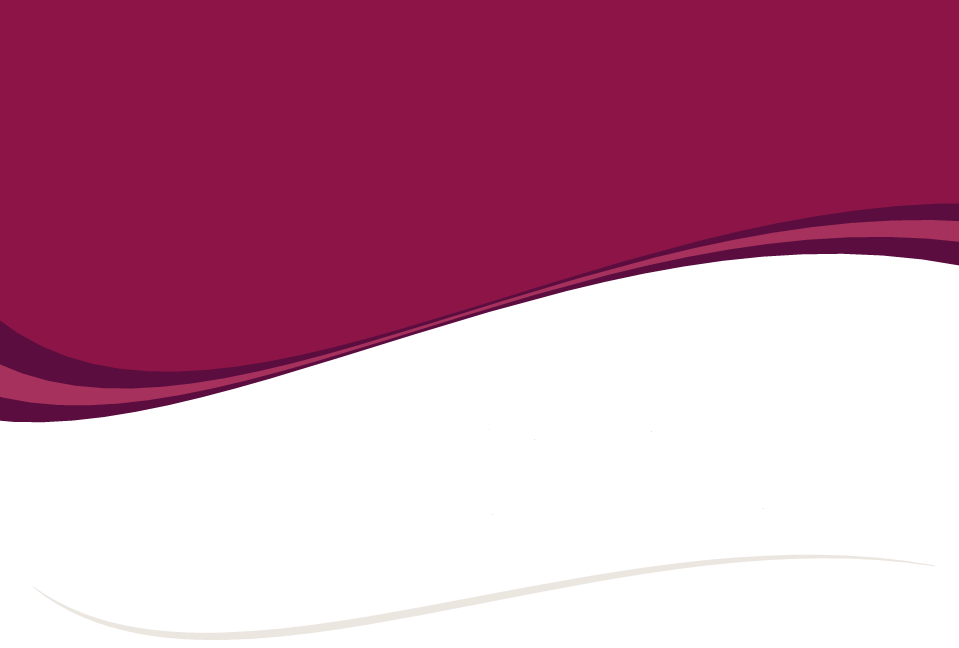 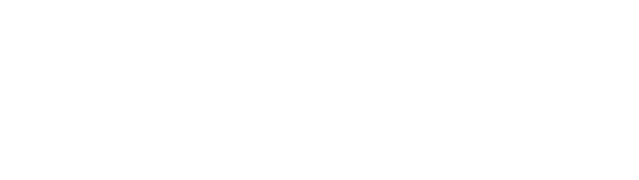 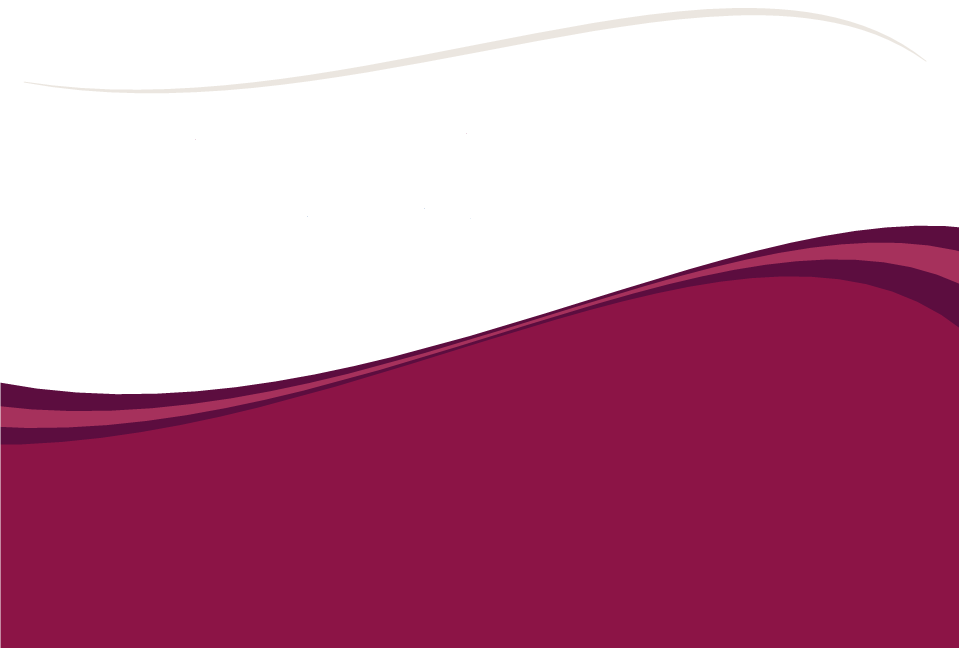 Accueil de jour de Saint Chéron64, route de Dourdan91530 SAINT CHERONFICHE DE RENSEIGNEMENTS ADMINISTRATIFS Renseignements administratifs sur la personne accueillie :Nom marital :………………………………Prénoms : …………………………………..……Nom de naissance :………………………………… Date de naissance :……………………..………... Nationalité :…………………………… N° Sécurité Sociale : ……………………………………….…Adresse :…………………………………………………………………………………….…….…..………………………………………………………………………………………………….…………….………………………………………………………………………………………………….…………….Téléphone :…………………………………………………………………………………………….. Renseignements administratifs de la personne référente de la personne accueillie :Nom :………………………………………..Prénom :………………………………………………Lien de parenté :………………………………………………………………………………………Adresse :…………………………………………………………………………………..………………………………………………………………………………………………………………….………………………………………………………………………………………………………………….……………….Téléphone :………………………………………………………………………..………………………Mail :…………………………………………………………………………………………………………..Documents à remettreDOCUMENTS ADMINISTRATIFS A JOINDRE A CETTE DEMANDEUne photocopie des papiers suivants :Carte d’identité,Livret de famille,Responsabilité civile,Attestation sécurité sociale,Carte mutuelle,Dernier avis d’imposition,Notification APA par le conseil départementalOrdonnance de jugement de tutelle (si mesure de protection),RIB2 photos d’identitéDOCUMENTS MEDICAUX A JOINDRE A CETTE DEMANDEPhotocopie de l’ordonnance avec le traitement actuel (à renouveler),Photocopie des comptes rendus médicaux.Questionnaire médical d’admission ou CERFA n° 14732*03 rempli par le médecin traitant ou le médecin adresseurRENSEIGNEMENTS MEDICAUX(A REMPLIR SI BESOIN AVEC L’AIDE DU MEDECIN)HISTOIRE DE LA MALADIE ACTUELLE……………………………………………………………………………………………………………………………………..……………………………………………………………………………………………………………………………………..……………………………………………………………………………………………………………………………………..……………………………………………………………………………………………………………………………………..……………………………………………………………………………………………………………………………………..……………………………………………………………………………………………………………………………………..ANTECEDENTS PERSONNELS	Médicaux :………………………………………………………………………………………………………………………………………………………………………………………………………………………………………………………………………………………………………………………………………	Chirurgicaux :………………………………………………………………………………………………………………………………………………………………………………………………………………………………………………………………………………………………………………………………………ALLERGIES ……………………………………………………………………………………..TRAITEMENT EN COURS……………………………………………………………………………………………………………………………………………………………………………………………………………………………………………………………………………………………………………………………………………………………………………………………………………………………………………………VACCINATIONS :Tétanos :	    non		 oui 	          date : ………………………………………………Médecin traitantNom : ………………… ……………...……………..Prénom : …………………………………………Adresse : ………………………………………………………………………………………………….……………………………………………………….Téléphone : ………………………………………Suivis Spécifiques (consultation mémoire, neurologue, psychologue, orthophoniste, kiné, …)Nom : ………………… ……………...……………..Prénom : …………………………………………Adresse : ………………………………………………………………………………………………….……………………………………………………….Téléphone : ………………………………………Nom : ………………… ……………...……………..Prénom : …………………………………………Adresse : ………………………………………………………………………………………………….……………………………………………………….Téléphone : ………………………………………Nom : ………………… ……………...……………..Prénom : …………………………………………Adresse : ………………………………………………………………………………………………….……………………………………………………….Téléphone : ………………………………………Nom : ………………… ……………...……………..Prénom : …………………………………………Adresse : ………………………………………………………………………………………………….……………………………………………………….Téléphone : ………………………………………INTERVENANTS: (SSIAD, ADMR, CLIC, ESA, …)Nom : ………………… ……………...……………..Adresse : ………………………………………………………………………………………………….……………………………………………………….Téléphone : ………………………………………Fréquences : ……………………………………………………………….. H/semaineNom : ………………… ……………...……………..………Adresse : ………………………………………………………………………………………………….……………………………………………………….Téléphone : ………………………………………Fréquences : ……………………………………………………………….. H/semaineAUTRE (participation à un protocole clinique, suivi en hôpital de jour, …)-………………………………………………………………………………………………………………………-………………………………………………………………………………………………………………………-……………………………………………………………………………………………………………………….AUTONOMIEDEPLACEMENTS A L’INTERIEUR		 □ Se déplace seul(e) avec ou sans canne		 □ Se déplace dans quelques pièces mais non habituellement		 □ N’effectue pas seul(e) ses déplacements		 □ Canne			 □ Fauteuil roulant		 □ Déambulateur	 □	Autre présiser :	TRANSFERTS (se lever/s’asseoir)	□ Seul(e)	   □ Avec stimulation	 □ Avec aideALIMENTATION : 	□ Normal		   □ Haché		□ Mixé	□ Seul(e) 	     □ Aide partielle 	□ Aide totale	Préciser :……………………………………………………………………………………..□ Régime particulier (sans sel, sans sucre, …)	Préciser :………………………………………………………………………………………. □ N’aime pas certains aliments : ……………………………………………..………………………………………………………………………………………………………..Vin   □  Oui     □  Non Collation : □ Chocolat     □ Café     □ Thé     □ Autres :  ELIMINATION :□ Va au WC seul                □ Accompagner au WC□ Seul(e)                          □ Besoin d’aide□ Continent(e)	                   □ Incontinent(e)	Type et taille de protection :APPAREILLAGE :	VISION :	LUNETTES		OUI □		NON □		Voit bien avec ou sans lunettes	□		A des troubles de la vision		□AUDITION : PROTHESE AUDITIVE 	OUI □		NON □		Entend bien				□		A des difficultés pour entendre	□		N’entend pas				□PROTHESE DENTAIRE : 	 OUI □ 	NON □		HAUT □	BAS □HABITUDES PERSONNELLES	 □ Aime la compagnie		 □ Préfère rester seul(e)	 □ Aime parler			 □ N’aime pas parler	Préciser les goûts et les loisirs de la personne :…………………………………………………………………………………………………………….…………………………………………………………………………………………………………….PRATIQUES RELIGIEUSES…………………………………………………………………………………………………………….…………………………………………………………………………………………………………….ORIENTATION  Se repère dans le temps 	         dans les lieux  Se repère partiellement   Ne se repère plusTROUBLES DU COMPORTEMENT (agitation, anxiété, apathie, …) Coopération 				 Anxiété Dynamisme 				 Cris  Passivité 				 Déambulation intérieure  Agitation 				 Errance extérieure  Agressivité 				 Trouble de sommeil  Opposition 				 Réveils la nuit  Episodes délirants                      Autres …………………………………………..Situations à risque : Chute			 fausse route aux solides  Fugue		          fausse route aux liquides Addiction …………………………………………. Autres ………………………………………………SOMMEIL  Ne différencie pas le jour et la nuit  Déambule la nuit				   Troubles du sommeil   Prend-il ou elle un somnifère		   Heure du lever :  Heure du coucher :				   SiesteRemarques :………………………………………………………………………………………………………………………………………………………………………………………………………………………………………………………………………………………………………………………………………………………………………………………………………………………………………COMMUNICATION	Comprend-il une consigne simple ?      Comprend			      Sait se faire comprendre      A des difficultés à comprendre	       Ne semble pas comprendre quand on lui parleRemarques :…………………………………………………………………………………………………………………………………………………………………………………………………………………………………………………………………………………………………………………………Désignation d'une personne de confiance Je soussigné(e),....................…, né (e) le……………………………….. , et demeurant ………………………………………………………………………………………………..DésigneMonsieur / Madame,…………………………………………………………………….Né(e) le ………………………………………………Résidant …………………………………………………………………………………………………Téléphone ………………………………………………………………………………………………Adresse e-mail ……………………………………………………………………………………….Lien avec la personne : parent / médecin / prochePour m'assister en cas de besoin en qualité de personne de confiance : jusqu'à ce que j'en décide autrement / uniquement pour la durée de mon séjour à l’accueil de jour de Saint CheronJ'ai bien noté que Monsieur / Madame …………………………………………………………..pourra, à ma demande, m'accompagner dans les démarches concernant mes soins et assister aux entretiens médicaux,pourra être consulté(e) par l'équipe qui me soigne au cas où je ne serais pas en état d'exprimer ma volonté concernant les soins qui me sont prodigués et devra recevoir l'information nécessaire pour le faire. Dans ces circonstances, aucune intervention importante ne pourra être réalisée sans cette consultation préalable sauf cas d'urgence ou impossibilité de le (la) joindre,ne recevra pas d'informations que je juge confidentielles et que j'aurai indiquées au médecin,sera informé(e) par mes soins de cette désignation et que je devrai m'assurer de son accord.Je peux mettre fin à cette décision à tout moment et par tout moyen.Fait à ………………………………………………., le ……………………………………………………..Votre signatureSignature de la personne désignéeDROIT A L’IMAGEJe soussigné(e)Nom : ……………………………………………………………………………………………Prénom : ………………………………………………………………………………………...Adresse complète : …………………………………………………………………………………………………...…………………………………………………………………………………………………...Représentant de Mme/Mr : ……………………………………………......................................Autorise le personnel de l’Accueil de Jour à prendre des images de ma personne (ou de Mme/Mr …………………………………………………………) lors de ma présence / de sa présence à l’Accueil de Jour.Cette autorisation vaut pour la reproduction des images dans leur intégralité ou partiellement, sur support, par tout média audiovisuel et graphique, et n’entraine pas obligation de diffusion. Cette autorisation est donnée gracieusement et uniquement au Centre d’Accueil de Jour de Saint Cheron pour toute utilisation faite directement. J’accepte expressément que ces prises de vues fassent l’objet de modifications (coupures, retouches d’images..) nécessitées par les impératifs et objectifs techniques et artistiques de la réalisation, et, ce, conformément aux usages de la profession, dans le respect des mes droits / ses droits à la vie privée (Article 9, loi n°70-643 du 17 juillet 1970) et sous réserve que ces modifications et le montage n’altèrent pas mon identité / son identité, ma dignité / sa dignité, ni le sens de mes propos / ses propos.Fait à : …………………………………………..Le : ……………………………………………...Signature(Précédée de la mention « bon pour accord »)AUTORISATION PERMANENTE DE SORTIEMadame, Monsieur,Afin d’améliorer la qualité d’accueil que nous proposons à votre proche, au sein de notre accueil de jour, dans un souci de respect de ses désirs et ses choix, nous proposons la mise en place d’une autorisation permanente de sortie. Cette démarche permettrait à votre proche de participer, dans le cadre de notre accueil de jour, aux activités extérieures qu’il affectionne et qu’il aura choisi de faire. Madame, monsieur,………………………………………………………………………………......En qualité de ……………………………………………………………………………………………….AutoriseN’autorise pasMadame, monsieur, ……………………………………………………………………………………..A participer aux diverses sorties organisées par l’accueil de jour de Saint Cheron (promenade, musée …)Fait à …………………………………….Le …………………………………………..Signature  (Précédée de la mention « bon pour accord »)AUTORISATION D’APPEL AUX SECOURS (SAMU) ET TRANSPORT A L’HOPITALJe soussigné (e), M/Mme ……………………………………………………….. En qualité de*……………………………………………………………………….. Autorise les professionnels de l’Accueil de jour à demander l’hospitalisation de M/Mme…………………………………………………… en cas de d’urgence. Fait à …………………………………….Le …………………………………………..Signature  (Précédée de la mention « bon pour accord »)*tuteur, curateur, conjoint, personne de confiance